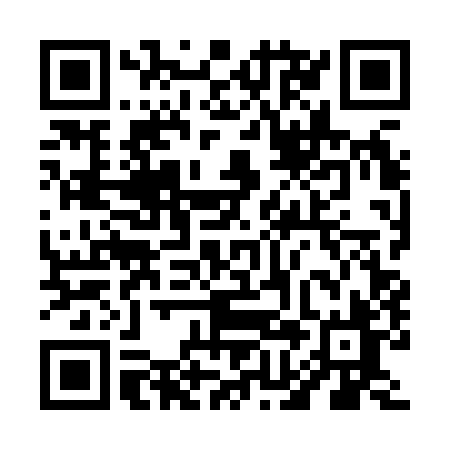 Prayer times for Virginia East, Nova Scotia, CanadaMon 1 Jul 2024 - Wed 31 Jul 2024High Latitude Method: Angle Based RulePrayer Calculation Method: Islamic Society of North AmericaAsar Calculation Method: HanafiPrayer times provided by https://www.salahtimes.comDateDayFajrSunriseDhuhrAsrMaghribIsha1Mon3:475:411:266:479:1111:042Tue3:485:421:266:479:1111:043Wed3:495:421:266:479:1011:034Thu3:505:431:276:479:1011:025Fri3:515:431:276:479:1011:026Sat3:525:441:276:479:0911:017Sun3:545:451:276:479:0911:008Mon3:555:461:276:479:0810:599Tue3:565:461:276:469:0810:5810Wed3:575:471:276:469:0710:5711Thu3:585:481:286:469:0710:5612Fri4:005:491:286:469:0610:5513Sat4:015:501:286:459:0610:5414Sun4:025:511:286:459:0510:5315Mon4:045:521:286:459:0410:5216Tue4:055:521:286:449:0310:5017Wed4:075:531:286:449:0310:4918Thu4:085:541:286:439:0210:4819Fri4:105:551:286:439:0110:4620Sat4:115:561:286:439:0010:4521Sun4:135:571:286:428:5910:4322Mon4:145:581:296:428:5810:4223Tue4:165:591:296:418:5710:4024Wed4:186:001:296:408:5610:3925Thu4:196:011:296:408:5510:3726Fri4:216:021:296:398:5410:3527Sat4:226:041:296:398:5310:3428Sun4:246:051:296:388:5210:3229Mon4:266:061:286:378:5110:3030Tue4:276:071:286:368:4910:2931Wed4:296:081:286:368:4810:27